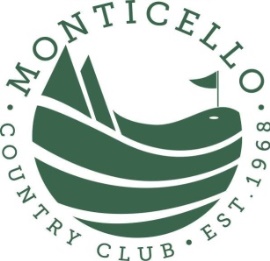 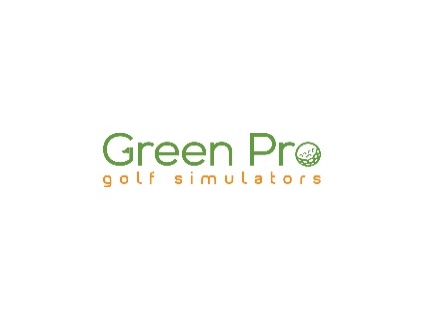 2021 Monticello Country ClubWinter Golf LeagueLeague DetailsTwo-person teams 1st Session-November 7th to January 1st(7 weeks)(Due to the holidays, you will have 2 weeks to play the last week of league.)2nd Session-January 2nd to March 20th(12 weeks)2 Championship Rounds for each session. FormatPlay takes place on a new golf course each week. Teams will play a nine-hole 2-person best ball format against the field. Points will be awarded for first thru last place each week in each flight. No points will be awarded to teams missing a week.You may play any time you want within the week of play, or you can reserve the same time each week.  If you are expecting to be out of town, you may play one week ahead.League Session 1-Week 1 (Nov. 7th) Cabo del SolWeek 2 (Nov 14th) The Golf Club of HoustonWeek 3 (Nov. 21st) Thanksgiving PointWeek 4 (Nov. 28th) Entrada at Snow CanyonWeek 5 (Dec. 5th) Jeremy RanchWeek 6 (Dec. 12th) Spanish Bay-Front 9Week 7 (Dec. 19th) Spanish Bay-Back 9League Session 2-Week 1 (Jan 2nd) Kapalua Plantation-Back 9Week 2 (Jan 9th) GreywolfWeek 3 (Jan 16th) Stone CanyonWeek 4 (Jan. 23rd) Torrey Pines-Back 9Week 5 (Jan 30th) Pebble BeachWeek 6 (Feb. 6th) TPC Scottsdale-Back 9Week 7 (Feb 13th) Panther LakeWeek 8 (Feb. 20th) PGA NationalWeek 9 (Feb. 27th) Bay Hill-Back 9Week 10 (Mar. 6th) Bountiful RidgeWeek 11 (Mar. 13th) Innisbrook-Front 9Week 12 (Mar. 20th) Innisbrook-Back 9PrizesPay outs to the top three finishers will be awarded at the end of each session in gift certificates to the Monticello Country Club.
CostLeague Entry Fee:  First session is $25 per player or $50 per team, plus hourly simulator rates. Second session is $35 per player or $70 per team, plus hourly simulator rates. If you join both sessions it is $50.00 a person or $100 per team, plus simulator rates. Simulator rates per team each round: $30 (Should complete 9 holes in about an hour for 2 players)  There will be a small pot each week for skins games, this will be voluntary if you want to participate.          HandicapsIf you have a handicap from last year you will start the year with that same handicap. New league members will establish a handicap after week 3. A 20 Handicap will be the max. The most strokes a team will have to give up is 12.No Shows/Weeks BehindYou are only allowed to be one week behind. After the second week you will be given zero points. Subs are allowed and will get 90% of their handicap off of what they scored that event. 
Registration DeadlineTeams must be registered by November 7th for the first session. If you are a single player and don’t have a partner, we will take your name and do our best to accommodate you. To register go to https://www.greenprogolfsimulators.com/leagues or email jeremiah@greenprogolfsimulators.com or visit the Monticello Country Club pro shop.**If we happen to get shut down due to Covid or some other reason, which ever teams are in 1st, 2nd & 3rd place on that date will be paid out.**ABSOLUTELY NO OUTSIDE FOOD AND BEVERAGE